DateDr ReferrerPractice name00 Primary Street Suburb 0000 Missed appointment - [Health Service] Specialist Clinic Dear Dr [Name], Re: 	Name: 		[Patient name], DOB: 			[Date of birth] Address: 		[Address]	Referral date: 	[date]Our records show your patient missed this appointment and did not tell us:Please let us know if your patient’s contact details or circumstances have changed. Yours sincerely,	[Name] 
Manager[Health Service] Specialist Clinics UR and barcodeClinic[Clinic ID]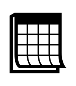  Date[Day] [DD] [MMM] [YYYY] 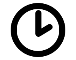 Time[HH]:[MM][AM/PM] 